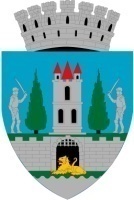  HOTĂRÂREA Nr. 263/25.10.2018 privind asigurarea contribuţiei proprii în proiectul “Creşterea eficienţei transportului public de călători prin achiziţionarea unor autobuze electrice”Consiliul Local al Municipiului Satu Mare întrunit în şedinţa ordinară din data de 25.10.2018,Luând act de raportul comun al Serviciului Scriere, Implementare şi Monitorizare Proiecte şi al Direcţiei economice cu nr. 48815/17.10.2018, din cadrul aparatului de specialitate al primarului, de expunerea de motive a primarului municipiului, în calitate de iniţiator, înregistrată cu nr. 48816/17.10.2018, de raportul comisiei de specialitate a consiliului local,Având în vedere proiectul “Creşterea eficienţei transportului public de călători prin achiziţionarea unor autobuze electrice”Ȋn conformitate cu prevederile Ordinului nr. 741/2018 pentru aprobarea Ghidului de finanţare a Programului privind îmbunătăţirea calităţii aerului şi reducerea emisiilor de gaze cu efect de seră, utilizând autovehicule mai puţin poluante în transportul public local de personae. Ţinând seama de prevederile Legii nr. 24/2000 privind normele de tehnică legislativă pentru elaborarea actelor normative, republicată, cu modificările şi completările ulterioare,   În temeiul prevederilor art. 36 alin. (2) lit.b) şi lit. d), ale art. 45 alin. (2) lit. a)  şi d), precum şi ale art. 115 alin. (1) lit. b) din Legea administraţiei publice locale nr. 215/2001, republicată,  cu modificările şi completările ulterioare,       Adoptă prezenta H O T Ă R Â R E:Art.1.Se aprobă asigurarea contribuţiei proprii de 3.926.234,72 lei ce revine autorităţii administraţiei publice locale a Municipiului Satu Mare aferente proiectului “Creşterea eficienţei transportului public de călători prin achiziţionarea unor autobuze electrice” finanţat prin Programul privind îmbunătăţirea calităţii aerului şi reducerea emisiilor de gaze cu efect de seră, utilizând autovehicule mai puţin poluante în transportul public local de persoane. Contribuţia Municipiului Satu Mare reprezintă 20% din valoarea eligibilă a proiectului.Art.2.Se aprobă asigurarea cheltuielor neeligibile aferente proiectului “Creşterea eficienţei transportului public de călători prin achiziţionarea unor autobuze electrice” în valoare de 1.393.900,00 lei finanţat prin Programul privind îmbunătăţirea calităţii aerului şi reducerea emisiilor de gaze cu efect de seră, utilizând autovehicule mai puţin poluante în transportul public local de persoane. Art.3.Se aprobă asigurarea fondurilor necesare implementării proiectului anterior menţionat, sume ce vor fi recuperate în baza cererilor de rambursare întocmite de către Primăria Municipiului Satu Mare.Art.4.Cu ducerea la îndeplinire a prezentei hotărâri se încredinţează Primarul municipiului Satu Mare, Direcţia economică şi Serviciul Scriere, Implementare şi Monitorizare Proiecte.Art.5.Prezenta hotărâre se comunică, prin intermediul secretarului municipiului Satu Mare, în termenul prevăzut de lege, Primarului municipiului Satu Mare, Instituţiei Prefectului judeţului Satu Mare, Direcţiei Economice şi Serviciului Scriere, Implementare şi Monitorizare Proiecte.      Preşedinte de şedinţă                                                   Contrasemnează          Gáti  Ştefan                                                     Secretar al municipiului                                                                                                                                            Mihaela Maria RacolţaPrezenta hotărâre a fost adoptată cu respectarea prevederilor art.45 alin.(2) din Legea  administraţiei publice locale nr. 215/2001, republicată, cu modificările şi completările ulterioare;Redactat în 6 exemplare originale            Total consilieri în funcţie23Nr . total al consilierilor  prezenţi22Nr total al consilierilor absenţi1Voturi pentru21Voturi împotrivă0Abţineri1